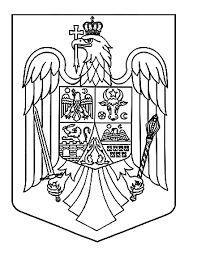 BIROUL ELECTORAL DE CIRCUMSCRIPȚIE COMUNALĂ NR. 25CĂTINALocalitatea Cătina, str. Principală nr.154, jud. Clujtelefon: 0264287602, 0264287618; 0777911355e-mail: cj.catina@bec.roANUNȚ	Completarea Biroului electoral de circumscriptie comunală nr.25 Cătina cu reprezentanții partidelor politice și organizațiilor minorităților naționale prevăzute la art. 26 alin. (14) din Legea nr. 115/2015 și art. 2 alin. (14) din OUG nr. 21/2024 va avea loc vineri, 19 aprilie 2024, ora 10:00.